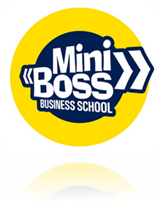 TEACHER JOB POSITION DESCRIPTION FOR FULL-TIME EMPLOYEESThe duties and responsibilities of a Teacher shall include the following: Overall Functions • To teach and educate students according to guidelines provided by the MINIBOSS BUSINESS SCHOOL International Curriculum Framework under the overall guidance of the competent education authority; • To teach and educate students according to the educational needs, abilities and attainment potential of individual students entrusted to his/her care by the Head of School or Head of Unit;• To Sell educational services by implementing the basic marketing strategies of the school: presentations at schools for children and parents, meetings with entrepreneurs, interviews with potential students and parents for final enrollment in the school, post-sales service for phoning customers, creating articles on the website and in SMM, organizing the practicing for students who missed lessons.Main Responsibilities • Planning, preparing and delivering lessons to all students in the class by the MINIBOSS BUSINESS SCHOOL International Curriculum Training Manuals; • Teaching according to the educational needs, abilities and achievement of the individual students and groups of students; • Adopting and working towards the implementation of the school development plan of the particular school they are giving service in; • Assigning work carried out by his/her students; • Reporting on the development, progress, attainment and behaviour of one’s students; • Promoting the general progress and well-being of individual students, groups of students or class entrusted to him/her; • Providing guidance and advice to students on educational and social matters and on their further education and future careers; providing information on sources of more expert advice; • Communicating, consulting and co-operating with the managers of MINIBOSS Head Office and other members of your school staff, including those having posts of special responsibility and parents/guardians to ensure the best interest of students; • Reviewing and evaluating one’s own teaching and learning strategies, methodologies and programme/s in line with the MINIBOSS BUSINESS SCHOOL International Curriculum guidelines; • Advising and co-operating with the Head of School, Assistant Head, Heads of Department, Education Officers, Entrepreneurs and others in the preparation and development of Masster Classes, Startup Forums, SNCC;• Participating in In-Service education and training courses as well as in continuing professional development opportunities, and taking part in action research exercises; • Maintaining good order and discipline amongst students under one’s care and safeguarding their health and safety at all times; • Participating in staff, group or other meetings related to the school curriculum for the better organization of MINIBOSS BUSINESS SCHOOL Calendar Plan Activities; • Contributing to the annual professional development of new teachers and student teachers according to arrangements agreed with the MINIBOSS Head Office; • Participating in all school activities;• Registering and monitoring the attendance of students under one’s care; • Sharing in any possible and reasonable way in the effective management, organization, order and discipline of the school; • Nurtures a culture where teachers view themselves essentially as facilitators of learning, reflective practitioners and sellers-entrepreneurs; • Regularly discussing, monitoring the work being carried out by the LSA in class; • Making use of audiovisual technological devices/aides (such as radio aids; projectors) and other adaptations during the delivery of the lessons; • At the secondary level, teachers shall be expected to teach students of different levels of achievement. Such teachers will preferably teach not more than two levels unless special circumstances warrant otherwise; • Encouraging participation in global MINIBOSS events and other projects in accordance with the targets and as agreed with the Senior Management Team.POTENCIAL TEACHER__________________________________________________________________FRANCHISEE______________________________________________________________________